Spett.le Agenzia FormativaCEIPIEMONTE Scpa - Torinofci@centroestero.org Il/La sottoscritto/a    i cui dati sono indicati nella SCHEDA ANAGRAFICA - FORMAZIONE LAVORATORI OCCUPATI riportata di seguitoCHIEDEdi partecipare, attraverso un buono formazione che sarà finanziato dalla Regione Piemonte con fondi FSE+, al seguente corso approvato dalla Regione Piemonte sul Catalogo dell'Offerta di formazione individuale continua e permanente 2023-2027: DICHIARAdi essere stato/a informata/o sui seguenti elementi dell’intervento: prerequisiti necessari per la partecipazione al corso contenuti obiettivi durata complessiva articolazione tipologia di prova finale del corso tipo di certificazione rilasciata in esito al percorsonecessità della partecipazione ad almeno i 2/3 delle ore del corso (o maggiori frazioni eventualmente previste) ai fini del rilascio dell'attestazione/certificazione (comunque subordinata al positivo superamento della prova finale prevista) e per consentire all'agenzia formativa titolare del corso di ottenere dall'Amministrazione il riconoscimento della spesa pari al valore del buono;di essere a conoscenza che il buono, finanziato con risorse UE e nazionali e regionali, copre il 70% del costo del corso a Catalogo, mentre il restante 30% è a carico del/della partecipante, fatte salve le condizioni di esenzione e di percentuali maggiori di corifnanziamento pubblico previste dall'Avviso approvato con determinazione n. 471/A1503B/2023 del 19/09/2023;di essere stato informato/a che non sussistono ulteriori obblighi a carico del/della partecipante;di essere a conoscenza che, prima dell’inizio delle attività, verrà sottoscritto fra le parti un Contratto relativo ai reciproci impegni e corredato dal Patto finalizzato alla condivisione del percorso e all’attivazione di ulteriori azioni integrative che dovessero rendersi necessarie;di aver ricevuto l’informativa sul trattamento dei dati personali ai sensi dell’art.13 del Reg. (UE) 2016/679 (GDPR), che restituisce all’Ente, firmata per presa visione;      di avere un I.S.E.E. pari o inferiore a Euro10.000,00 (eventuale).     [N.B.: inserire una spunta nella casella solo nei casi in cui si richiede l'esenzione dal cofinanziamento per I.S.E.E.]ALLEGA(segnare le voci pertinenti):FORMAZIONE LAVORATORI OCCUPATIANAGRAFICAAl fine di consentire il monitoraggio e valutazione degli interventi finanziati con il Programma Regionale FSE+ Regione Piemonte 2021-2027, l’allievo/a si trova nella seguente condizione abitativa:   senzatetto, senza casa o con sistemazione insicura o inadeguata (esclusione abitativa);    nessuna condizione di esclusione abitativa.L’allievo/a è disponibile a partecipare a eventuali indagini condotte dalle Amministrazioni Responsabili finalizzate a rilevare la soddisfazione dell’utenza.                                        	Firma del richiedente _________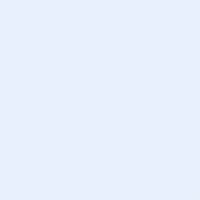 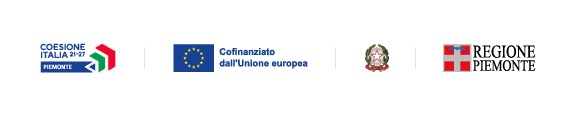      	                                                                               Allegato DINFORMATIVA SUL TRATTAMENTO DEI DATI PERSONALI AD USO DEI RESPONSABILI ESTERNIai sensi dell’art. 13 GDPR 2016/679Avviso 2023-2027 per l’individuazione e la gestione dell’Offerta di formazione individuale continua e permanente.Gentile Utente,La informiamo che i dati personali da Lei forniti alla Direzione Istruzione, Formazione e Lavoro della Regione Piemonte saranno trattati secondo quanto previsto dal “Regolamento UE 2016/679 relativo alla protezione delle persone fisiche con riguardo al trattamento dei dati personali, nonché alla libera circolazione di tali dati e che abroga la direttiva 95/46/CE (Regolamento Generale sulla Protezione dei Dati, di seguito GDPR)”.La informiamo, inoltre, che:I dati personali a Lei riferiti verranno raccolti e trattati nel rispetto dei principi di correttezza, liceità e tutela della riservatezza, con modalità informatiche ed esclusivamente per finalità di trattamento dei dati personali dichiarati nella domanda e comunicati alla Direzione Istruzione, Formazione e Lavoro. Il trattamento è finalizzato all’espletamento delle funzioni istituzionali definite nei Regolamenti (UE) 2021/1060 e 2021/1057 del Parlamento Europeo e del Consiglio del 24 giugno 2021 e di cui alla D.G.R. n. 22-7320 del 31 luglio 2023;i dati acquisiti a seguito della presente informativa saranno utilizzati esclusivamente per le finalità relative all’avviso pubblico per il quale vengono comunicati;l’acquisizione dei Suoi dati e il relativo trattamento sono obbligatori in relazione alle finalità sopradescritte; ne consegue che l’eventuale rifiuto a fornirli potrà determinare l’impossibilità del Titolare del trattamento di erogare il servizio richiesto;i dati di contatto del Responsabile della protezione dati (DPO) sono: dpo@regione.piemonte.it;il Titolare del trattamento dei dati personali è la Giunta regionale, il Delegato al trattamento dei dati è il Direttore “pro tempore” della Direzione Istruzione, Formazione e Lavoro della Regione Piemonte.Il Responsabile (esterno) del trattamento è:il Consorzio per il Sistema Informativo Piemonte (CSI), ente strumentale della Regione Piemonte, pec: protocollo@cert.csi.it;Centro Estero per l’Internazionalizzazione scpa (agenzia formativa che eroga il servizio) – Tel. 011/6700.571 – mail: privacy@centroestero.org I suoi dati personali saranno trattati esclusivamente da soggetti incaricati e Responsabili (esterni) individuati dal Titolare o da soggetti incaricati individuati dal Responsabile (esterno), autorizzati ed istruiti in tal senso, adottando tutte quelle misure tecniche ed organizzative adeguate per tutelare i diritti, le libertà e i legittimi interessi che Le sono riconosciuti per legge in qualità di Interessato;i Suoi dati, resi anonimi, potranno essere utilizzati anche per finalità statistiche (D.Lgs. 281/1999 e s.m.i.);i Suoi dati personali sono conservati per il periodo di 10 anni a partire dalla chiusura delle attività connesse con l’Avviso pubblico.I Suoi dati personali non saranno in alcun modo oggetto di trasferimento in un Paese terzo extraeuropeo, né di comunicazione a terzi fuori dai casi previsti dalla normativa in vigore, né di processi decisionali automatizzati compresa la profilazione;i Suoi dati personali potranno essere comunicati ai seguenti soggetti:Autorità di Audit e Autorità Contabile del Programma FSE+ 2021-2027 della Regione Piemonte;Soggetti/autorità nei confronti dei quali la comunicazione e/o l’eventuale diffusione sia prevista da disposizione di legge, da regolamenti o dalla normativa dell'Unione europea;Soggetti pubblici e organi di controllo in attuazione delle proprie funzioni previste per legge (ad es. in adempimento degli obblighi di certificazione o in attuazione del principio di leale cooperazione istituzionale, ai sensi dell’art. 22, c. 5 della L. 241/1990) e per lo svolgimento delle loro funzioni istituzionali quali Commissione europea ed altri Enti e/o autorità con finalità ispettive, contabile-amministrative e di verifica (es Istituti di credito, autorità di audit, ANAC, GdF, OLAF, Corte dei Conti europea- ECA, procura Europea EPPO ecc)Soggetti privati richiedenti l’accesso documentale (art. 22 ss. L.241/1990) o l’accesso civico (art. 5 D.Lgs. 33/2013), nei limiti e con le modalità previsti dalla legge;Altre Direzioni/Settori della Regione Piemonte per gli adempimenti di legge o per lo svolgimento delle attività istituzionali di competenza;Ai sensi dell’articolo 74, paragrafo 1, lettera c) del Regolamento (UE) 2021/1060 i dati contenuti nelle banche dati a disposizione della Commissione Europea saranno utilizzati attraverso l’applicativo informatico ARACHNE, fornito all’Autorità di Gestione dalla Commissione Europea, per l’individuazione degli indicatori di rischio di frode.Ogni Interessato potrà esercitare i diritti previsti dagli artt. da 15 a 22 del Regolamento (UE) 2016/679, quali: la conferma dell’esistenza o meno dei suoi dati personali e la loro messa a disposizione in forma intellegibile; avere la conoscenza delle finalità su cui si basa il trattamento; ottenere la cancellazione, la trasformazione in forma anonima, la limitazione o il blocco dei dati trattati in violazione di legge, nonché l’aggiornamento, la rettifica o, se vi è interesse, l’integrazione dei dati; opporsi, per motivi legittimi, al trattamento stesso, rivolgendosi al Titolare, al Responsabile della protezione dati (DPO) o al Responsabile del trattamento, tramite i contatti di cui sopra o il diritto di proporre reclamo all’Autorità di controllo competente.							     Firma dell’interessata/o per presa visioneCatalogo dell'Offerta di formazione individuale continua e permanente 2023-2027Richiesta di Buono FormazioneIndividualeID   CORSO A CATALOGODENOMINAZIONEDOCUMENTI ALLEGATIDOCUMENTI ALLEGATI1 Copia del Codice Fiscale 2   Copia del documento di identità 3 Informativa sul trattamento dei dati personali ai sensi dell’art. 13 del Reg. (UE) 2016/679 firmata per presa visione4 Copia del titolo di studio/certificazione/attestazione (se richiesto)5 Documentazione attestante la propria condizione occupazionale (es. cedolini, dichiarazioni aziende, ecc.)6 Certificazione I.S.E.E. (se richiesta l'esenzione relativa)DATI DELL’INTERVENTODATI DELL’INTERVENTODATI DELL’INTERVENTODATI DELL’INTERVENTODATI DELL’INTERVENTOID ATTIVITÀTIPOLOGIAFormazione individuale continua e permanenteFormazione individuale continua e permanenteFormazione individuale continua e permanenteFormazione individuale continua e permanenteDENOMINAZIONEANNO DI SVOLGIMENTO2024202420242024DATI DEL/LLA PARTECIPANTEDATI DEL/LLA PARTECIPANTEDATI DEL/LLA PARTECIPANTEDATI DEL/LLA PARTECIPANTEDATI DEL/LLA PARTECIPANTEPARTECIPANTENATO/A AIl Il RESIDENTE INProv.VIA/PIAZZADOMICILIATO/A IN (SE DIVERSO DALLA RESIDENZA) INProv.VIA/PIAZZATELEFONOINDIRIZZO E-MAILCODICE FISCALECITTADINANZATITOLO DI STUDIO(spuntare una casella) Nessun titolo Licenza elementare Diploma di scuola secondaria di I grado/Licenza media inferiore Attestato di qualifica professionale Diploma professionale Diploma di scuola secondaria di II grado/ Diploma di scuola media superiore Diploma di istruzione terziaria (Laurea/ITS/Master/Dottorato) Titolo di studio conseguito all'estero e non riconosciuto in Italia Altro  Nessun titolo Licenza elementare Diploma di scuola secondaria di I grado/Licenza media inferiore Attestato di qualifica professionale Diploma professionale Diploma di scuola secondaria di II grado/ Diploma di scuola media superiore Diploma di istruzione terziaria (Laurea/ITS/Master/Dottorato) Titolo di studio conseguito all'estero e non riconosciuto in Italia Altro  Nessun titolo Licenza elementare Diploma di scuola secondaria di I grado/Licenza media inferiore Attestato di qualifica professionale Diploma professionale Diploma di scuola secondaria di II grado/ Diploma di scuola media superiore Diploma di istruzione terziaria (Laurea/ITS/Master/Dottorato) Titolo di studio conseguito all'estero e non riconosciuto in Italia Altro  Nessun titolo Licenza elementare Diploma di scuola secondaria di I grado/Licenza media inferiore Attestato di qualifica professionale Diploma professionale Diploma di scuola secondaria di II grado/ Diploma di scuola media superiore Diploma di istruzione terziaria (Laurea/ITS/Master/Dottorato) Titolo di studio conseguito all'estero e non riconosciuto in Italia Altro DENOMINAZIONE IMPRESA/SOGGETTO ASSIMILABILEOppure:Oppure:Oppure:SEDE DI LAVOROIndirizzoTIPOLOGIA CONTRATTUALE(spuntare una casella) Contratto a tempo determinato Contratto a tempo indeterminatoContratto di apprendistato: art.43 – A. per la qualifica e il diploma professionale, il diploma di istruzione secondaria superiore e il certificato di specializzazione tecnica superiore art.44 - A. professionalizzante  art. 45 – A. di alta formazione e ricerca Contratto a tempo parziale Altro     Contratto a tempo determinato Contratto a tempo indeterminatoContratto di apprendistato: art.43 – A. per la qualifica e il diploma professionale, il diploma di istruzione secondaria superiore e il certificato di specializzazione tecnica superiore art.44 - A. professionalizzante  art. 45 – A. di alta formazione e ricerca Contratto a tempo parziale Altro     Contratto a tempo determinato Contratto a tempo indeterminatoContratto di apprendistato: art.43 – A. per la qualifica e il diploma professionale, il diploma di istruzione secondaria superiore e il certificato di specializzazione tecnica superiore art.44 - A. professionalizzante  art. 45 – A. di alta formazione e ricerca Contratto a tempo parziale Altro    CATEGORIA CONTRATTUALE(spuntare una casella) Impiegato/a in ruoli esecutivi e/o privo/a di livelli di qualificazione di base in ambito privato e pubblico Impiegato/a in ruoli intermedi o in ruoli di responsabilità e/o funzioni specialistiche, (compresi gli operatori delle agenzie formative, dei soggetti accreditati per i servizi al lavoro e i funzionari delle pubbliche amministrazioni) Quadro (ambito privato e pubblico) Dirigente (ambito privato e pubblico) Agente, lavoratore/trice con contratto a tempo parziale, a tempo determinato o di collaborazione organizzato dal Committente ai sensi dell’art.2 del D.lgs.81/2015 Titolare di piccole e medie imprese (anche coadiuvante) Professionista iscritto/a al relativo albo Lavoratore/trice autonomo/a titolare di partita IVA, differente da quelli già richiamati Altro  Impiegato/a in ruoli esecutivi e/o privo/a di livelli di qualificazione di base in ambito privato e pubblico Impiegato/a in ruoli intermedi o in ruoli di responsabilità e/o funzioni specialistiche, (compresi gli operatori delle agenzie formative, dei soggetti accreditati per i servizi al lavoro e i funzionari delle pubbliche amministrazioni) Quadro (ambito privato e pubblico) Dirigente (ambito privato e pubblico) Agente, lavoratore/trice con contratto a tempo parziale, a tempo determinato o di collaborazione organizzato dal Committente ai sensi dell’art.2 del D.lgs.81/2015 Titolare di piccole e medie imprese (anche coadiuvante) Professionista iscritto/a al relativo albo Lavoratore/trice autonomo/a titolare di partita IVA, differente da quelli già richiamati Altro  Impiegato/a in ruoli esecutivi e/o privo/a di livelli di qualificazione di base in ambito privato e pubblico Impiegato/a in ruoli intermedi o in ruoli di responsabilità e/o funzioni specialistiche, (compresi gli operatori delle agenzie formative, dei soggetti accreditati per i servizi al lavoro e i funzionari delle pubbliche amministrazioni) Quadro (ambito privato e pubblico) Dirigente (ambito privato e pubblico) Agente, lavoratore/trice con contratto a tempo parziale, a tempo determinato o di collaborazione organizzato dal Committente ai sensi dell’art.2 del D.lgs.81/2015 Titolare di piccole e medie imprese (anche coadiuvante) Professionista iscritto/a al relativo albo Lavoratore/trice autonomo/a titolare di partita IVA, differente da quelli già richiamati Altro RUOLO AZIENDALEDescrizione ruolo aziendaleDescrizione ruolo aziendaleDescrizione ruolo aziendale